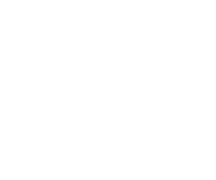 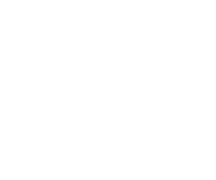 Session Title:Jeannine Herrick: “Leading from Within: Title V MCH Nutrition Changing Systems of Inequity”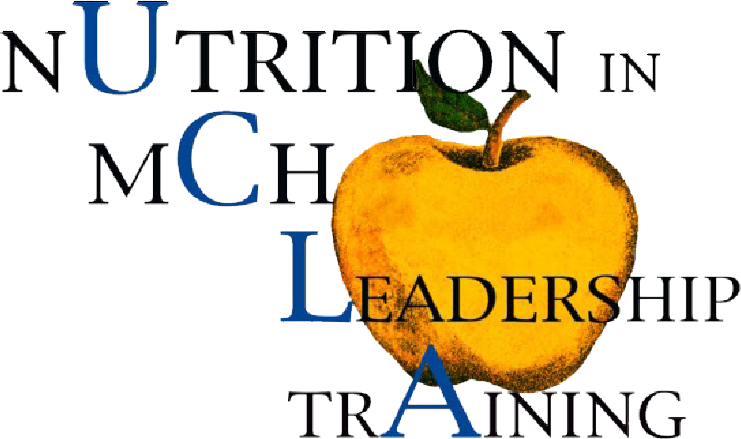 